1. Comunicazioni della f.i.g.c.	27322. Comunicazioni della lega nazionale dilettanti	27322.1 Comunicati Ufficiali L.N.D.	27322.2 Circolari Ufficiali L.N.D.	27323. Comunicazioni del Comitato Regionale Lombardia	27333.1 Consiglio Direttivo	27333.2 Segreteria	27333.3 Campionato FEmminile	27343.4 Campionato Calcio a cinque	27353.5 Campionato PARALIMPICO 1°LIVELLO, 2°LIVELLO, 3°LIVELLO	27353.5.1 Pubblicazione COMUNICATO UFFICIALE	27354. Comunicazioni per l’attività del Settore Giovanile Scolastico del C.R.L.	27354.1 Attività S.G.S. di competenza L.N.D.	27354.1.1 APPROVAZIONE Tornei – Settore Giovanile Scolastico	27354.1.2 APPROVAZIONE Tornei – Settore Giovanile Scolastico	Errore. Il segnalibro non è definito.4.2 Attività di Base (S.G.S.)	27374.2.1 sospensione attivita’ settore giovanile e scolastico al 08/03/2020 compreso	27374.2.2 sospensione corso grassroots licence c legnano	27375. Notizie su Attività Agonistica	2737ECCELLENZA	2737PROMOZIONE	2737COPPA ITALIA PROMOZIONE	2738PRIMA CATEGORIA	2739COPPA LOMBARDIA PRIMA CTG	2739COPPA LOMBARDIA SECONDA CTG	2740COPPA LOMBARDIA TERZA CTG	2740REGIONALE JUNIORES UNDER 19 A	2741FASE FINALE COPPA LOMBARDIA JA	2741REGIONALE JUNIORES UNDER 19 B	2742COPPA LOMBARDIA JUNIORES REG.B	2743COPPA LOMBARDIA JUNIORES PROV.	2743ECCELLENZA FEMMINILE	2744PROMOZIONE FEMMINILE	2744ALLIEVE REG.LI UNDER 17 FEMM.	2744GIOV.ME REG.LI UNDER 15 FEMM.	2745Calcio a 5 Serie C1	2746Calcio a 5 Serie C2	2746UNDER 21 CALCIO A CINQUE	2747COPPA LOMBARDIA C5 SERIE "C2"	2747CALCIO A 5 SERIE D	2747COPPA LOMBARDIA C5 SERIE "D"	2748ALLIEVI REGIONALI UNDER 17	2748UNDER 19 CALCIO A 5 MASCHILE	2749GIOVANISSIMI REGIONALI UNDER15	2749UNDER 15 C5 REGIONALI MASCHILI	2750GIOVANISSIMI REG UNDER 14 PROF	2750GIOVANISSIMI UNDER 13 PROF	2751ALLIEVI REG.LI UNDER 17 ELITE	2751ALLIEVI REGIONALI UNDER 16	2751GIOVANISSIMI REG.UNDER15 ELITE	2752GIOVANISSIMI REG UNDER 14 PRIM	27536. Delibere della Corte Sportiva di Appello Territoriale	27546.1 Corte Sportiva di Appello Territoriale del CRL	27546.2 Tribunale Federale Territoriale del CRL	27567. Rettifiche	27598. Legenda	2759Legenda Simboli Giustizia Sportiva	27591. Comunicazioni della f.i.g.c. Nessuna comunicazione2. Comunicazioni della lega nazionale dilettanti 2.1 Comunicati Ufficiali L.N.D.Con il presente comunicato si pubblica di seguito:Comunicato Ufficiale n°262 LND riguardante “Coppa Italia Dilettanti 2019/2020 – Fase Nazionale – Primo Turno”.https://www.lnd.it/it/comunicati-e-circolari/comunicati-ufficiali/stagione-sportiva-2019-2020/6196-comunicato-ufficiale-n-262-coppa-italia-dilettanti-fase-nazioanle-primo-turno/file2.2 Circolari Ufficiali L.N.D.Con il presente comunicato si pubblicano di seguito:Circolare Ufficiale n° 43 LND riguardante “Suggerimenti della FMSI per evitare la diffusione del “CORONAVIRUS” nel mondo sportivo”.https://www.lnd.it/it/comunicati-e-circolari/circolari/stagione-sportiva-2019-2020/6204-circolare-n-43-suggerimenti-della-fmsi-per-evitare-la-diffusione-del-coronavirus-nel-mondo-sportivo/fileCircolare Ufficiale n° 44 LND riguardante “Decisioni del Tribunale Nazionale Antidoping”.https://www.lnd.it/it/comunicati-e-circolari/circolari/stagione-sportiva-2019-2020/6209-circolare-n-44-decisioni-del-tribunale-nazionale-antidoping-1/fileCircolare Ufficiale n° 45 LND riguardante “Proroga al 31 Marzo del termine per la trasmissione all’Agenzia delle Entrate dei dati Fiscali da parte dei sostituti d’imposta”.https://www.lnd.it/it/comunicati-e-circolari/circolari/stagione-sportiva-2019-2020/6218-circolare-n-45-circolare-5-2020-centro-studi-tributari-lnd/file3. Comunicazioni del Comitato Regionale Lombardia3.1 Consiglio DirettivoNessuna comunicazione3.2 Segreteria3.2.1 EMERGENZA COVID – 19 “CORONAVIRUS” – sospensione attivita’ In allegato si pubblica decreto del Presidente del Consiglio dei Ministri che all'art. 1 lettera c) prevede misure per il contrasto e il contenimento del diffondersi del virus COVID - 19 "coronavirus" in riferimento ad eventi, competizioni sportive e sedute di allenamento.Il Comitato Regionale Lombardia, nel confermare l'integrale sospensione dell'attività sino a domenica 8 marzo compresa, si riserva, anche all'esito del Consiglio Direttivo Nazionale della Lega Dilettanti in programma lunedì 9 marzo, le decisioni circa la ripresa dell'attività.I Comitati Regionali componenti l'Area Nord LND hanno, inoltre, fatto richiesta (vedi allegato), di DELUCIDAZIONI circa il “PERSONALE MEDICO presso le Società citato nell’articolo 1 lett. c) del DPCM con riferimento alla possibilità di svolgere attività Ufficiale e/o allenamenti in sua assenza”.Inoltre, si ricorda alle società di tenere monitorato il sito del C.R. Lombardia per eventuali comunicazioni in merito.3.2.2 torneo delle province 2019/2020 Si comunica che, in considerazione della situazione originata dall'emergenza "coronavirus" e dell'impossibilità di programmare l'attività delle rappresentative provinciali, l'edizione 2019/2020 del Torneo delle Province è ANNULLATA. 3.2.3 art.109 svincolo per inattivita’ del calciatoreViste le numerose richieste che stanno pervenendo al Comitato Regionale Lombardia da calciatori per ottenere lo svincolo per inattività, si ricorda che, a seguito di recenti decisioni emanate dal Tribunale Federale Nazionale della FIGC - Sezione Tesseramenti (si veda il COMUNICATO UFFICIALE N. 21/TFN – s.s. 2018/2019) relative a ricorsi proposti da giocatori tendenti ad ottenere lo svincolo per inattività sportiva (art.109 NOIF), riteniamo fondamentale ricordare – a tutela delle Società – che questa tipologia di svincolo (calciatore dilettante con vincolo pluriennale) può essere richiesta in qualsiasi momento della stagione sportiva.Ne consegue che se la Società non è d’accordo, in quanto potrebbe usufruire delle prestazioni dell’atleta anche nella seconda parte della stagione sportiva, (si riporta in tal senso il testo riguardante la sentenza di cui al c.u. sopracitato: “È altrettanto evidente che, in presenza di una richiesta di svincolo presentata nel corso del campionato, quando sono ancora da disputare più di quattro gare ufficiali, la Società ben può opporsi formalmente allo svincolo dimostrando il suo concreto interesse all’impiego del calciatore nel prosieguo del campionato in uno con l’intendimento di convocarlo nelle successive gare del campionato stesso”), dovrà effettuare opposizione entro 8 giorni dal ricevimento della raccomandata del calciatore. Resta inteso che la mancata opposizione, nei termini previsti e nei modi prestabiliti, darà il benestare al Comitato Regionale per svincolare d’autorità il calciatore.Si riporta di seguito l’intero art. 109Lo svincolo per inattività del calciatore è disciplinato dall’art. 109 delle N.O.I.F.1. Il calciatore “non professionista” e “giovane dilettante” il quale, tesserato ed a disposizione della società entro il 30 novembre, non abbia preso parte, per motivi a lui non imputabili, ad almeno quattro gare ufficiali nella stagione sportiva, ha diritto allo svincolo per inattività, salvo che questa non dipenda da servizio militare ovvero da servizio obbligatorio equiparato o dalla omessa presentazione da parte del calciatore tesserato della prescritta certificazione di idoneità all’attività sportiva, nonostante almeno due inviti della società.2. Per ottenere lo svincolo, il calciatore deve chiedere, ENTRO IL 15 GIUGNO o, nel caso di Campionato ancora in corso a tale data, entro il quindicesimo giorno successivo alla conclusione dello stesso, con lettera raccomandata diretta alla Società e rimessa in copia anche al Comitato Regionale competente, di essere incluso in “lista di svincolo”. La ricevuta della raccomandata diretta alla società deve essere allegata alla copia della lettera indirizzata al Comitato Regionale. 3. La società può proporre opposizione, entro otto giorni dal ricevimento della richiesta, con lettera raccomandata con avviso dl ricevimento inviata al Comitato Regionale e per conoscenza al calciatore. L’opposizione va preannunciata al Comitato Regionale competente con telegramma da spedirsi nello stesso termine dinanzi indicato.4. Nel caso in cui la Società deduca due inviti per la presentazione della certificazione d’idoneità all’attività sportiva non rispettati dal calciatore, ha l’obbligo dl dimostrare di avergli contestato le inadempienze mediante lettera raccomandata spedita entro otto giorni dalle date fissate per la presentazione dl tale certificazione. Le contestazioni costituiscono prova del mancato rispetto dei relativi inviti, da parte del calciatore, se questi, a sua volta, non le abbia motivatamente respinte, sempre a mezzo raccomandata, entro cinque giorni dalla ricezione delle stesse. Nel caso la Società deduca convocazioni a gare non rispettate dal calciatore, ha l’obbligo di dimostrare di avergli contestato le inadempienze mediante lettera raccomandata spedita entro otto giorni dalle stesse. Le contestazioni costituiscono prova del mancato rispetto delle convocazioni, se il calciatore, a sua volta, non le abbia motivatamente respinte, sempre a mezzo raccomandata, entro cinque giorni dalle relative ricezioni.5. L’opposizione non effettuata da parte della Società nei modi e nei termini come sopra prescritti è considerata adesione alla richiesta del calciatore ed il Comitato competente provvede allo svincolo d’autorità dello stesso.6. Nel caso di opposizione della società, il Comitato Regionale, valutati i motivi addotti, accoglie o respinge la richiesta di svincolo dandone comunicazione alle parti, le quali entro trenta giorni dalla data della spedizione di essa, possono reclamare al Tribunale Federale Nazionale Sezione Tesseramenti Via Campania 47 – 00187 Roma. Il Comitato Regionale, in casi particolare può investire direttamente della richiesta di svincolo e della opposizione il Tribunale Federale Nazionale 7. La pendenza del reclamo non sospende l’efficacia della decisione del Comitato. SVINCOLI ART. 109 ACCOLTIVariazione Gare l.n.d. Nessuna comunicazione3.3 Campionato FEmminileNessuna comunicazioneVariazione Gare calcio femminile Nessuna comunicazione3.4 Campionato Calcio a cinqueIl Comitato Regionale Lombardia, Divisione Calcio a 5 comunica che l’attività agonistica è sospesa sino a domenica 15 marzo compresa. Si riserva anche all'esito del Consiglio Direttivo Nazionale della Lega Dilettanti in programma lunedì 9 marzo, le decisioni circa la ripresa dell'attività.Variazione Gare calcio a 5 Nessuna comunicazione3.5 Campionato PARALIMPICO 1°LIVELLO, 2°LIVELLO, 3°LIVELLO  3.5.1 Pubblicazione COMUNICATO UFFICIALESi comunica che la sospensione dell’attività calcistica del DCPS sul territorio nazionale sarà prorogata fino al 08/03/2020.4. Comunicazioni per l’attività del Settore Giovanile Scolastico del C.R.L.4.1 Attività S.G.S. di competenza L.N.D.4.1.1 APPROVAZIONE Tornei – Settore Giovanile ScolasticoSi comunica l’avvenuta APPROVAZIONE dei seguenti tornei:ATTENZIONE:Il Comitato Regionale Lombardia si riserva la facoltà di revocare l’autorizzazione a Tornei già autorizzati in caso di ordinanze restrittive a tutela della salute da parte delle Autorità Competenti.Si comunica che sul Sito del Comitato Regionale Lombardia nella sezione Modulistica sono disponibili tutti i moduli e regolamenti necessari per poter richiedere Tornei e Amichevoli del settore SGS.Si invitano le società al rispetto dei tempi per la presentazione di tornei e richieste gareLe scadenze si intendono presso l’Ufficio Tornei SGS del Comitato Regionale Lombardia.4.1.2 Svincoli per INATTIVITA’ E PER ACCORDO SGSSi informa che non si accetterà più nessun tipo di richiesta di svincolo per giocatori con tesseramento annuale SGS né per inattività né per accordo in questo periodo di stagione.Il tesseramento di tali calciatori finirà con scadenza naturale il 30 giugno 2020.Variazione Gare S.G.S. Nessuna comunicazione4.2 Attività di Base (S.G.S.)4.2.1 sospensione attivita’ settore giovanile e scolastico al 08/03/2020 compresoIn allegato comunicato ufficiale 86 del 03/03/2020 pubblicato dal Settore Giovanile Scolastico FIGC. Seguiranno ulteriori comunicazioni in relazione alle Ordinanze Regionali e alle indicazioni dei Ministeri competenti.4.2.2 sospensione corso grassroots licence c legnanoIl corso Grassroots Licence C di Legnano è sospeso fino al 08.03.2020.5. Notizie su Attività AgonisticaECCELLENZAVARIAZIONI AL PROGRAMMA GAREGARA VARIATAGIRONE AGIRONE BPROMOZIONEVARIAZIONI AL PROGRAMMA GAREGARA VARIATAGIRONE BGIRONE CGIRONE DGIRONE ECOPPA ITALIA PROMOZIONEVARIAZIONI AL PROGRAMMA GAREPOSTICIPOGIRONE 57GIRONE 58GIRONE 59GIRONE 60PRIMA CATEGORIAVARIAZIONI AL PROGRAMMA GAREGARA VARIATAGIRONE BGIRONE DGIRONE FGIRONE GGIRONE HGIRONE MCOPPA LOMBARDIA PRIMA CTGVARIAZIONI AL PROGRAMMA GAREPOSTICIPOGIRONE 69GIRONE 70GIRONE 71GARA VARIATAGIRONE 68COPPA LOMBARDIA SECONDA CTGVARIAZIONI AL PROGRAMMA GAREPOSTICIPOGIRONE QFCOPPA LOMBARDIA TERZA CTGVARIAZIONI AL PROGRAMMA GAREPOSTICIPOGIRONE 61GIRONE 62GIRONE 63GIRONE 64REGIONALE JUNIORES UNDER 19 AVARIAZIONI AL PROGRAMMA GAREPOSTICIPOGIRONE DGARA VARIATAGIRONE AGIRONE CGIRONE DFASE FINALE COPPA LOMBARDIA JAVARIAZIONI AL PROGRAMMA GAREPOSTICIPOGIRONE 13GIRONE 14REGIONALE JUNIORES UNDER 19 BVARIAZIONI AL PROGRAMMA GAREGARA VARIATAGIRONE AGIRONE BGIRONE CGIRONE DGIRONE EGIRONE FGIRONE GGIRONE HCOPPA LOMBARDIA JUNIORES REG.BVARIAZIONI AL PROGRAMMA GAREPOSTICIPOGIRONE 27GIRONE 28GIRONE 29GIRONE 30COPPA LOMBARDIA JUNIORES PROV.VARIAZIONI AL PROGRAMMA GAREPOSTICIPOGIRONE 32GIRONE 33GIRONE 34GIRONE 35ECCELLENZA FEMMINILEVARIAZIONI AL PROGRAMMA GAREGARA VARIATAGIRONE APROMOZIONE FEMMINILEVARIAZIONI AL PROGRAMMA GAREGARA VARIATAGIRONE AALLIEVE REG.LI UNDER 17 FEMM.VARIAZIONI AL PROGRAMMA GAREPOSTICIPOGIRONE AGARA VARIATAGIRONE ARISULTATIRISULTATI UFFICIALI GARE DEL 09/02/2020Si trascrivono qui di seguito i risultati ufficiali delle gare disputateRISULTATI UFFICIALI GARE DEL 16/02/2020Si trascrivono qui di seguito i risultati ufficiali delle gare disputateRISULTATI UFFICIALI GARE DEL 24/02/2020Si trascrivono qui di seguito i risultati ufficiali delle gare disputateGIOV.ME REG.LI UNDER 15 FEMM.VARIAZIONI AL PROGRAMMA GAREGARA VARIATAGIRONE AGIRONE BCalcio a 5 Serie C1VARIAZIONI AL PROGRAMMA GARERECUPERO PROGRAMMATOGIRONE AGARA VARIATAGIRONE ACalcio a 5 Serie C2VARIAZIONI AL PROGRAMMA GARERECUPERO PROGRAMMATOGIRONE APOSTICIPOGIRONE AGARA VARIATAGIRONE AGIRONE BRISULTATIRISULTATI UFFICIALI GARE DEL 21/02/2020Si trascrivono qui di seguito i risultati ufficiali delle gare disputateUNDER 21 CALCIO A CINQUEVARIAZIONI AL PROGRAMMA GAREPOSTICIPOGIRONE ACOPPA LOMBARDIA C5 SERIE "C2"VARIAZIONI AL PROGRAMMA GARERECUPERO PROGRAMMATOGIRONE 20CALCIO A 5 SERIE DVARIAZIONI AL PROGRAMMA GARERIPETIZIONE GARA PER DELIBERAGIRONE ARECUPERO PROGRAMMATOGIRONE AGARA VARIATAGIRONE AGIRONE CCOPPA LOMBARDIA C5 SERIE "D"RISULTATIRISULTATI UFFICIALI GARE DEL 02/03/2020Si trascrivono qui di seguito i risultati ufficiali delle gare disputateALLIEVI REGIONALI UNDER 17VARIAZIONI AL PROGRAMMA GARERIPETIZIONE GARA PER DELIBERAGIRONE BPOSTICIPOGIRONE BGARA VARIATAGIRONE AGIRONE BGIRONE CRISULTATIRISULTATI UFFICIALI GARE DEL 16/02/2020Si trascrivono qui di seguito i risultati ufficiali delle gare disputateUNDER 19 CALCIO A 5 MASCHILEVARIAZIONI AL PROGRAMMA GAREGARA VARIATAGIRONE AAGIOVANISSIMI REGIONALI UNDER15VARIAZIONI AL PROGRAMMA GAREGARA VARIATAGIRONE CGIRONE DRISULTATIRISULTATI UFFICIALI GARE DEL 16/02/2020Si trascrivono qui di seguito i risultati ufficiali delle gare disputateUNDER 15 C5 REGIONALI MASCHILIVARIAZIONI AL PROGRAMMA GAREPOSTICIPOGIRONE AGIOVANISSIMI REG UNDER 14 PROFVARIAZIONI AL PROGRAMMA GAREPOSTICIPOGIRONE AGARA VARIATAGIRONE ARISULTATIRISULTATI UFFICIALI GARE DEL 01/02/2020Si trascrivono qui di seguito i risultati ufficiali delle gare disputateGIOVANISSIMI UNDER 13 PROFVARIAZIONI AL PROGRAMMA GAREPOSTICIPOGIRONE AGARA VARIATAGIRONE AALLIEVI REG.LI UNDER 17 ELITEVARIAZIONI AL PROGRAMMA GAREGARA VARIATAGIRONE AGIRONE BALLIEVI REGIONALI UNDER 16VARIAZIONI AL PROGRAMMA GARERIPETIZIONE GARA PER DELIBERAGIRONE DPOSTICIPOGIRONE BGARA VARIATAGIRONE BGIRONE DGIOVANISSIMI REG.UNDER15 ELITEVARIAZIONI AL PROGRAMMA GAREGARA VARIATAGIRONE AGIRONE BRISULTATIRISULTATI UFFICIALI GARE DEL 16/02/2020Si trascrivono qui di seguito i risultati ufficiali delle gare disputateGIOVANISSIMI REG UNDER 14 PRIMVARIAZIONI AL PROGRAMMA GAREGARA VARIATAGIRONE AGIRONE BGIRONE DRISULTATIRISULTATI UFFICIALI GARE DEL 16/02/2020Si trascrivono qui di seguito i risultati ufficiali delle gare disputate6. Delibere della Corte Sportiva di Appello Territoriale 6.1 Corte Sportiva di Appello Territoriale del CRLRiunione del 27.02.2020   Collegio Giudicante: Avv. Sergio Carnevale (Pres.), Avv. Jacopo Righetti, Avv. Alessandro Quercioli (Componenti), Rag. Orazio Serafino (Segr.), Rappresentante A.I.A. Sig. Michele LiguoriReclamo società ARNATE ADP Camp. 2° Categoria Gir. ZGara del 16/02/2020 tra Arnate / CaravateC.U. n. 29 della Delegazione di Varese datato 20/02/2020La società ARNATE ha proposto reclamo avverso la decisione del GS che ha squalificato il calciatore CAVALLERO Filippo per tre gare, chiede la reclamante una attenuazione della squalifica. La Corte Sportiva di Appello preso atto che il reclamo è stato inviato nei termini regolamentari, letto il referto dell'arbitro, che costituisce secondo prassi consolidata della giurisprudenza federale fonte primaria e privilegiata di prova, contro cui non hanno valore le dichiarazioni della reclamante, l'arbitro scrive che il pallone calciato con forza ha colpito il torace dell'avversario senza procurare apparente dolore. Ritenuto che il tutto si è svolto in una unica azione, questa Corte ritiene di dover mitigare la sanzione inflitta dal GS. Tanto premesso e ritenuto la Corte RIDUCEla sanzione comminata dal G.S. a 2 (due) gare effettive e dispone l'accredito della relativa tassa se versata.Reclamo società ASD ACCADEMIA CALCIO VITTUONE Camp. Juniores Reg. Gir. Agara dell'8/02/2020 tra Acc. Vittuone / Calcio CanegrateC.U. n. 35 del CRL datato 13/02/2020La società ACC. VITTUONE ha proposto reclamo avverso la decisione del G.S. che ha squalificato l'allenatore sig. CANOVA Alessandro sino all'11/03/2020 sorpresi della decisione assunta.La Corte Sportiva di Appello Territoriale rileva che, ai sensi dell'art. 137 c.3 lettera B, non sono impugnabili i provvedimenti disciplinari che riguardano, tra gli altri, la squalifica dei tecnici e massaggiatori fino ad un mese.Tanto premesso e ritenuto la Corte Sportiva di Appello DICHIARA INAMMISSIBILEil reclamo proposto e dispone l'addebito della relativa tassa.Reclamo società CANEGRATE CALCIO Camp. Juniores Reg. Fascia A Gir. Agara del 08/02/2020 tra Acc. Vittuone / Canegrate CalcioC.U. n. 35 del CRL datato 13/02/2020La società CANEGRATE CALCIO ha proposto reclamo avverso la sanzione comminata dal G.S. al calciatore Youness EZZEKRAOUI per 5 Gare per aver offeso e scagliato il pallone verso l'arbitro a fine gara, chiedendo in via preliminare l'assoluzione del giocatore per non aver commesso il fatto trattandosi di erronea identificazione del giocatore ed in subordine, la riduzione della squalifica.La Corte Sportiva di Appello Territoriale, preso atto che il reclamo è stato inviato nei termini regolamentari, rileva: dal referto arbitrale, fonte di prova privilegiata, emerge che il Youness EZZEKRAOUI a fine gara protestava lanciando il pallone verso l'arbitro senza colpirlo, risulta altresì che lo stesso calciatore avrebbe atteso il direttore gara per offenderlo. Questa Corte, tenuto conto delle argomentate difese della reclamante, sentiva ulteriormente a chiarimenti l'arbitro, il quale confermava senza alcun dubbio che il colpevole dei fatti era inequivocabilmente il giocatore nr 7 sig. Youness EZZEKRAOUI.Questa Corte deve necessariamente tener conto degli elementi a disposizione e della loro fonte di prova; tuttavia, i fatti contestati devono altresì essere analizzati sotto il profilo della condotta che non appare di gravità tale da giustificare la sanzione comminata, ma merita di essere mitigata.Tanto premesso e ritenuto RIDUCELa sanzione comminata a 2 (due) gare effettive nei confronti del giocatore Youness EZZEKRAOUI, si dispone inoltre l'accredito della relativa tassa se versata.Reclamo società ASCD TORINO CLUB Camp. Allievi Prov. Under 17 Gir. Agara del 16/02/2020 tra Busto 81 / Torino Club Marco Parolo C.U. n. 29 della Delegazione di Varese datato 20/02/2020La società TORINO CLUB ha proposto reclamo avverso la sanzione comminata dal G.S. al calciatore ACOSTA Manuel Paolo per 4 gare per atto di violenza ad un calciatore avversario a fine gara.La Corte Sportiva di Appello Territoriale, preso atto che il reclamo è stato inviato nei termini regolamentari, rileva: dal referto arbitrale emerge senza ombra di dubbio quanto affermato dal G.S. che ha ben visionato ogni aspetto della condotta del calciatore. Ritenuto, tuttavia, che il calciatore avversario non ha subito alcun danno fisico, questa Corte ritiene di dover mitigare la sanzione inflitta dal Giudice Sportivo.Tanto premesso e ritenuto RIDUCEla sanzione comminata a 3 (TRE) gare effettive, si dispone inoltre l'accredito della relativa tassa se versata.6.2 Tribunale Federale Territoriale del CRLRiunione del 27/02.2020   Collegio Giudicante: Avv. Sergio Carnevale (Pres.), Avv. Jacopo Righetti, Avv. Alessandro Quercioli (Componenti), Rag. Orazio Serafino (Segr.)DEFERIMENTO PROCURA FEDERALE – datato 09 gennaio 2020 a carico di NUCERA Giuseppe, legale rappresentante della FC Pavia 1911 SSD arl per violazione dell’Art. 4 comma 1, in relazione all’Art. 14, comma 1, lett. J) in quanto hanno fornito dichiarazioni non veritiere nell’ambito delle procedure previste per l’ammissione al campionato nazionale di serie D stagione 2019/2020.FC PAVIA 1911 SSD ARL per rispondere a titolo di responsabilità diretta ai sensi dell’art. 4 comma 1 CGS vigente (oggi trasfuso nell’art. 6 comma 1 CGS) per le condotte poste in essere dal proprio legale rappresentante.Il Tribunale Federale Territoriale del CRL, esperiti gli incombenti di rito, - preso atto che all’udienza fissata per il giorno 27.02.2020, è comparso il difensore dei deferiti, avv. Sommacal;- preso atto che il rappresentante della Procura ha chiesto di comminare a NUCERA Giuseppe 12 mesi di inibizione e alla Società FC PAVIA 1911 SSD ARL Euro 5.000,00 di ammenda;- rilevato che i deferiti hanno chiesto di dichiarare, in via preliminare, l’improcedibilità del presente giudizio per violazione da parte della Procura del termine perentorio previsto dall’Art. 123, comma 1, del CGS e comunque nel merito l’assoluzione dei deferiti per non aver commesso il fattoOsserval’eccezione preliminare di improcedibilità del presente giudizio sollevata dai deferiti è fondata.Infatti, dagli atti risulta chiaramente che la comunicazione scritta della conclusione delle indagini, seppure datata 4.11.2019 è stata comunicata ai deferiti a mezzo PEC solamente in data 26.11.2019, quando erano già trascorsi i termini perentori previsti dall’Art. 123, comma 1, del CGS.D’altro canto le indagini sono iniziate in data 26.8.2019 con iscrizione nel relativo registro.Pertanto la conclusione delle indagini doveva essere comunicata entro il 14.11.2019 così come previsto dall’Art. 123, comma 1 del CGS (entro venti giorni dalla scadenza del termine ex Art. 119, comma 4 e 5 del CGS).In realtà, tale comunicazione è avvenuta oltre il suddetto termine e precisamente in data 26.11.2019.Da ciò consegue l’improcedibilità del presente giudizio.Tanto premesso e ritenuto, il Tribunale Federale Territoriale dichiaraIMPROCEDIBILEil presente giudizio.Manda alla Segreteria del Tribunale Federale Territoriale di comunicare direttamente alle parti la presente delibera, nonché di provvedere altresì alla pubblicazione della stessa sul Comunicato Ufficiale.DEFERIMENTO PROCURA FEDERALE – datato 13 gennaio 2020 a carico di MAFFEIS Luigi Eriberto, responsabile dei tesseramenti della ASD Bonate Sotto Calcio, per violazione dell’Art.4, comma 1 ed Art. 32, comma 2, del CGS per aver apposto la firma apocrifa del calciatore, SCIORTINO Christian sul modulo di tesseramento presentato per la società ASD Bonate Sotto in data 13.8.2019;BREMBILLA Luigi Antonio, Presidente e legale rappresentante della società ASD Lallio Calcio, per violazione dell’Art.4, comma 1 ed Art. 32, comma 2, del CGS in relazione all’Art. 40 NOIF per aver chiesto un nuovo tesseramento del calciatore SCIORTINO Christian, sebbene lo stesso fosse già tesserato per altra società;ASD BONATE SOTTO CALCIO, a titolo di responsabilità oggettiva ai sensi dell’Art. 6 CGS in relazione al comportamento posto in essere dal Maffeis;ASD LALLIO CALCIO, a titolo di responsabilità diretta ed oggettiva ai sensi dell’Art. 6 CGS in relazione al comportamento posto in essere dal proprio Presidente.Il Tribunale Federale Territoriale del CRL, esperiti gli incombenti di rito, - preso atto che all’udienza fissata per il giorno 27.02.2020, il rappresentante della Procura ha chiesto di comminare aMAFFEIS Luigi Eriberto, giorni 90 di inibizione;BREMBILLA Luigi Antonio giorni 30 di inibizione;ASD BONATE SOTTO CALCIO Euro 450,00 di ammenda;ASD LALLIO CALCIO Euro 300,00 di ammenda;- rilevato che il MAFFEIS ha chiesto l’applicazione del minimo delle sanzioni ed i deferiti BREMBILLA ed ASD LALLIO CALCIO hanno chiesto di essere assolti per non aver commesso il fatto, avendo tesserato il calciatore regolarmente attingendo dalle liste di svincolo;Osservadagli atti e dai documenti depositati dalla Procura Federale emerge chiaramente che il MAFFEIS ha effettivamente apposto la firma del calciatore SCIORTINO Christian sul modulo di tesseramento per la società ASD Bonate Sotto presentato in data 13.8.2019 in palese violazione dei principi di correttezza, lealtà e probità sanciti dall’Art. 4, comma 1 del CGS, con conseguente responsabilità oggettiva della ASD Bonate Sotto per tale comportamento.Non sussiste invece alcuna prova in merito ad un presunto accordo tra la società ASD Lallio Calcio e la SSD Mapello tanto è vero che la SSD Mapello non è nemmeno stata oggetto di deferimento.Dagli atti emerge invece che la società ASD Lallio Calcio ha tesserato il calciatore, SCIORTINO Christian, in data 14.8.2019 in quanto era nella lista degli svincolati.Tale tesseramento effettuato dalla ASD Lallio Calcio deve quindi ritenersi corretto.Tenuto conto dei parametri utilizzati da Codesto Tribunale ed in uniformità degli stessi, tanto premesso e ritento, il Tribunale Federale Territoriale ASSOLVEi deferiti, ASD LALLIO CALCIO e BREMBILLA Luigi Antonio eCONDANNAMAFFEIS Luigi Eriberto, giorni 90 di inibizione;ASD BONATE SOTTO CALCIO Euro 450,00 di ammenda; Manda alla Segreteria del Tribunale Federale Territoriale di comunicare direttamente alle parti la presente delibera, nonché di provvedere altresì alla pubblicazione dello stesso sul Comunicato Ufficiale.DEFERIMENTO PROCURA FEDERALE – datato 4 dicembre 2019 a carico di FERRARIS PIETRO SANTINO, Presidente della UDS San Giorgio, per violazione dell’Art.32, comma 2 CGS in relazione agli art. 7 comma 1 dello Statuto Federale, l’art. 39 NOIF e art. 43 commi 1 e 6 del NOIF per aver omesso di prevedere il regolare tesseramento del calciatore Timpanaro Fabio;TIMPANARO FABIO, tesserato all'epoca dei fatti, ma inquadrabile tra i soggetti di cui all'art. 2 comma 2 per la violazione di cui all'art. 4 del CGS sportiva e art. 32 comma 2 del CGS per aver violato i doveri di tesseramento/trasferimento, art. 43 commi 1 e 6 del NOIF per aver disputato 2 gare senza averne titolo, perchè non tesserato nelle file della società San Giorgio;USD SAN GIORGIO, a titolo di responsabilità diretta ed oggettiva ai sensi dell’Art. 6 CGS commi 1 e 2 in relazione al comportamento posto in essere dal proprio Presidente e dirigente accompagnatore del calciatore stesso.Il Tribunale Federale Territoriale del CRL, esperiti gli incombenti di rito, - preso atto che all’udienza fissata per il giorno 27.02.2020, il rappresentante della Procura ha chiesto di comminare aFERRARIS PIETRO SANTINO, 75 giorni di inibizione;TIMPANARO FABIO, 2 (due) gara di squalifica;USD SAN GIORGIO 2 (due) punti di penalizzazione ed Euro 450,00 di ammenda;- rilevato che dei deferiti nessuno compariva;Osservadagli atti e dai documenti depositati dalla Procura Federale emerge chiaramente la responsabilità dei deferiti come risulta comprovato dalla documentazione presente agli atti.Tuttavia, tenuto conto delle condotte tenute dai deferiti, la cui gravità non risulta tale da giustificare le sanzioni richieste, considerato altresì la categoria di appartenenza della società San Giorgio, sussistono i presupposti per una mitigazione delle richieste della Procura.Tenuto, inoltre, conto dei parametri utilizzati da codesto Tribunale ed in uniformità degli stessi, tanto premesso e ritenuto, il Tribunale Federale Territoriale PQMcommina a FERRARIS Pietro Santino la sanzione di 60 giorni di inibizione;a TIMPANARO Fabio 2 (due) gare di squalifica;per la società SAN GIORGIO 2 punti di punti di penalizzazione ed € 200,00 di ammenda.Manda alla Segreteria del Tribunale Federale Territoriale di comunicare direttamente alle parti la presente delibera, nonché di provvedere altresì alla pubblicazione della stessa sul Comunicato Ufficiale.7. RettificheNessuna Comunicazione8. Legenda	Legenda Simboli Giustizia SportivaA    NON DISPUTATA PER MANCANZA ARBITRO               B    SOSPESA PRIMO TEMPO                              D    ATTESA DECISIONI ORGANI DISCIPLINRI              F    NON DISPUTATA PER AVVERSE CONDIZIONI ATMOSFERICHEG    RIPETIZIONE GARA PER CAUSE DI FORZA MAGGIORE     H    RECUPERO D'UFFICIO                               I     SOSPESA SECONDO TEMPO                            K    RECUPERO PROGRAMMATO                             M    NON DISPUTATA PER IMPRATICABILITA' CAMPO         P    POSTICIPO                                        R    RAPPORTO NON PERVENUTO                           U    SOSPESA PER INFORTUNIO D.G.                      W   GARA RINVIATA Y    RISULTATI di RAPPORTI PERVENUTI in RITARDO                     IL SEGRETARIO						    		 	IL PRESIDENTE    Maria Cassetti		                               				             Giuseppe Baretti________________________________________________________________________________________________PUBBLICATO ED AFFISSO ALL’ALBO DEL COMITATO IN MILANO IL 5 Marzo 2020________________________________________________________________________________________________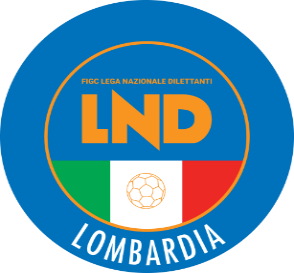 COMITATO REGIONALE LOMBARDIAVia RICCARDO PITTERI n° 95/2 20134 MILANO   Tel. 02.21722.899Sito Internet: lombardia.lnd.it   crllnd@pec.comitatoregionalelombardia.itSegreteria e Programmazione Gare:Tel. 02.21722.202-204 - Fax 02.21722.233 - E.mail: affarigeneralicrl@lnd.itTesseramento:Tel. 02.21722.206-207 - Fax 02.21722.231 - E.mail: tesseramentocrl@lnd.ittesseramento@pec.comitatoregionalelombardia.itSportello Unico:Tel. 02.21722.261-209 - Fax 02.21722.230 – E.mail: societacrl@lnd.it  Ufficio Stampa e Pubbliche relazioni:Tel./Fax 02.21722.205 - 347.4406339 - E.mail: ustampacrl@lnd.itServizio Pronto A.I.A.:Tel. 02.21722.408-410Giudice Sportivo Territoriale:giudicesportivocrl@pec.comitatoregionalelombardia.itCorte d’Appello Territoriale:cortedappello.tribunaleterritoriale@pec.comitatoregionalelombardia.itStagione Sportiva 2019/2020Comunicato Ufficiale N° 38 del 05/03/2020Stagione Sportiva 2019/2020Comunicato Ufficiale N° 38 del 05/03/2020Stagione Sportiva 2019/2020Comunicato Ufficiale N° 38 del 05/03/2020BERNARDI DANIELE07/12/1994ASD CENTRO SCHUSTERFUSI DARIO09/05/2001FCD REAL CRESCENZAGON°DENOMINAZIONE TORNEOSOCIETÀ ORGANIZZATRICECATEGORIADATA INIZIODATA FINE254PRIMAVERA ARSAGHESEASD ARSAGHESERE-P-PC-PA26.04.2002.06.2025513° CITTA‘ DI BOVISIO MASCIAGOACD BOVISIO MASCIAGORE-P-PC-PA09.05.2021.06.202564° TROFEO NOVELLINIACCADEMIA TANO CARIDIRPC10.05.20      -257FIAMMACUPASD FIAMMAMONZA 1970RG-E-P01.05.2002.06.202586° DELL’AMICIZIASPORTING C.B.RP10.05.2017.05.202598° CEDRATELLOSSD CEDRATESE CALCIO 1985RE-P-PC-PA03.05.2014.06.20260NUOVA PRIMAVERA VERGIATESEACD VERGIATESERP-PC-PA12.05.2007.06.202612° MEMORIAL GRAZIANO FERRARIUS VILLA CORTESERE-P-PC-PA01.05.2023.05.2026213° DI PRIMAVERACALCIO ORATORIO COLOGNONE-P01.05.2016.05.202636° DI PRIMAVERAORAT. JUVENTINA COVONP19.04.20      -264TROFEO D’APRILEUSD BRENONP19.04.20      -265CITTA‘ DI LOCATEC.S. LOCATERP-PC05.05.2031.05.20266THOMAS CUPAPD PAULLESE CALCIONE05.04.20      -2677° SANGALLI – FEMMINILESSD MAPELLONG10.05.20      -268TORNEO DI PASQUAASSOC. CALCIO GONZAGANE13.04.20      -26916° MEMORIAL DON MARIO MASCHERONIUC SOLBIATESENP24.05.20      -27015° MEMORIAL SERGIO GAMBINIASD OLGIATESENP01.05.20      -271GIOVANI PROMESSESENAGO CALCIONP26.04.20      -2722° COMOTTI DAYASD CALCIO BRUSAPORTOIP31.05.20      -2736° FRA.MAR CUPASD CALCIO BRUSAPORTONP02.06.20      -2741° CITTA‘ DI VIGGIU‘ASD ACCADEMIA VARESEIP25.04.20      -2752° ELITE ASD CALCIO LONATE POZZOLONPC11.04.20      -Amichevoli o partecipazione a tornei all’ESTERO:Amichevoli o partecipazione a tornei all’ESTERO:Richiesta gare amichevoli                                                             8 giorni lavorativiRichiesta autorizzazione partecipazione tornei all’estero 45 giorni lavorativiRichiesta gare amichevoli all’estero45 giorni lavorativiAutorizzazione Tornei che si svolgono in ITALIAAutorizzazione Tornei che si svolgono in ITALIARegionali45 giorni lavorativiNazionali70 giorni lavorativiInternazionali	                                                                  70 giorni lavorativiData GaraN° Gior.Squadra 1Squadra 2Data Orig.Ora Var.Ora Orig.Impianto15/03/202010 RALCIONE MILANO SSD A RLPAVIA 1911 S.S.D. A R.L.16:0014:30Data GaraN° Gior.Squadra 1Squadra 2Data Orig.Ora Var.Ora Orig.Impianto29/03/202012 RR.C. CODOGNO 1908VIS NOVA GIUSSANO15:30CENTRO SPORTIVO "CARLO MEDRI" BREMBIO VIA ROMA 56Data GaraN° Gior.Squadra 1Squadra 2Data Orig.Ora Var.Ora Orig.Impianto26/04/202015 RLISSONEALTABRIANZA TAVERNERIO A.15:30Data GaraN° Gior.Squadra 1Squadra 2Data Orig.Ora Var.Ora Orig.Impianto26/04/202015 RPRADALUNGHESE CALCIOCASAZZA15:30Data GaraN° Gior.Squadra 1Squadra 2Data Orig.Ora Var.Ora Orig.Impianto07/03/20209 ROSPITALETTO S.S.D.S.R.L.CASTELLANA C.G. SSDSRL08/03/202018:0014:3022/03/202011 RSPORTING CLUB S.S.D.AR.L.CASALROMANO14:3028/03/202012 RREAL DORSPORTING CLUB S.S.D.AR.L.29/03/202020:3015:30Data GaraN° Gior.Squadra 1Squadra 2Data Orig.Ora Var.Ora Orig.Impianto22/03/202011 RVILLABARONA CLUB MILANO SSDARL15:0014:30Data GaraN° Gior.Squadra 1Squadra 2Data Orig.Ora Var.Ora Orig.Impianto18/03/20201 ABRESSO CALCIO S.R.L.LA SPEZIA CALCIO20:30Data GaraN° Gior.Squadra 1Squadra 2Data Orig.Ora Var.Ora Orig.Impianto18/03/20201 ACASTELLO CITTA DI CANTUAZZANO F.GRASSOBBIO20:30Data GaraN° Gior.Squadra 1Squadra 2Data Orig.Ora Var.Ora Orig.Impianto18/03/20201 AVILLONGO CALCIOTRIBIANO20:30Data GaraN° Gior.Squadra 1Squadra 2Data Orig.Ora Var.Ora Orig.Impianto18/03/20201 AATLETICO CASTEGNATOVIGHENZI CALCIO15:30Data GaraN° Gior.Squadra 1Squadra 2Data Orig.Ora Var.Ora Orig.Impianto26/03/202012 RBOVISIO MASCIAGOCALCIO MENAGGIO 192029/03/202021:0015:30Data GaraN° Gior.Squadra 1Squadra 2Data Orig.Ora Var.Ora Orig.Impianto07/03/20209 RPOLISPORTIVA ORATORIO 2BGALBIATE 197408/03/202021:0014:30COMUNALE "FIGLIODONI" BARZANO' VIA FIGLIODONI - (ERBA ART.)26/04/202015 RBERBENNO A.S.D.POLISPORTIVA ORATORIO 2B15:30Data GaraN° Gior.Squadra 1Squadra 2Data Orig.Ora Var.Ora Orig.Impianto08/03/20209 RPALADINATORRE DE ROVERI CALCIO14:30C.S.COM."EMILIO VIGANO"(E.A.) VALBREMBO VIA DON MILANI, 10Data GaraN° Gior.Squadra 1Squadra 2Data Orig.Ora Var.Ora Orig.Impianto08/03/20209 RCOLOGNE CALCIOVS LUME14:3026/04/202015 RSPORTING CLUB BRESCIALA SPORTIVA CALCIO15:30C.S. COMUNALE N.2(ERBA ARTIF.) REZZATO VIA DE GASPERI 78 DEROGAData GaraN° Gior.Squadra 1Squadra 2Data Orig.Ora Var.Ora Orig.Impianto05/04/202013 RPRALBOINOMONTICHIARI SRL15:30Data GaraN° Gior.Squadra 1Squadra 2Data Orig.Ora Var.Ora Orig.Impianto26/04/202015 RORATORIO STRADELLAMORTARA15:30STADIO COMUNALE GAETANO SCIREA STRADELLA VIA TEVERE/IÂ°MAGGIO SNCData GaraN° Gior.Squadra 1Squadra 2Data Orig.Ora Var.Ora Orig.Impianto19/03/20201 ACAVENAGOOLIMPIAGRENTA20:30Data GaraN° Gior.Squadra 1Squadra 2Data Orig.Ora Var.Ora Orig.Impianto19/03/20201 ACOLOGNE CALCIOCELLATICA20:30Data GaraN° Gior.Squadra 1Squadra 2Data Orig.Ora Var.Ora Orig.Impianto19/03/20201 AMONTANASO LOMBARDOLANDRIANO 198320:30Data GaraN° Gior.Squadra 1Squadra 2Data Orig.Ora Var.Ora Orig.Impianto18/03/20201 AFBC SARONNO 1910CANTELLO BELFORTESE20:30Data GaraN° Gior.Squadra 1Squadra 2Data Orig.Ora Var.Ora Orig.Impianto19/03/20201 AAFFORESEDON BOSCO20:3019/03/20201 ACALCISTICA VALTENESICONCESIO CALCIO20:3019/03/20201 APOZZUOLO CALCIOAURORA SERIATE 196720:3019/03/20201 ASAN LUIGICORSICO R.D.20:3017:00COMUNALE N.1 PIZZIGHETTONE VIA ALCIDE DE GASPERI 2Data GaraN° Gior.Squadra 1Squadra 2Data Orig.Ora Var.Ora Orig.Impianto19/03/20201 ADAL POZZOPARTIZAN BONOLA ASD21:00C.S. COMUNALE CAMPO N.1 CESATE VIA DANTE 72Data GaraN° Gior.Squadra 1Squadra 2Data Orig.Ora Var.Ora Orig.Impianto19/03/20201 ASAN FRUTTUOSOPIANICO ASD20:30Data GaraN° Gior.Squadra 1Squadra 2Data Orig.Ora Var.Ora Orig.Impianto19/03/20201 AFOLZANO CALCIOVILLIMPENTESE 199220:30Data GaraN° Gior.Squadra 1Squadra 2Data Orig.Ora Var.Ora Orig.Impianto19/03/20201 AMIRABELLO 1957OR.MACLODIO20:30STADIO COM. "FORTUNATI" PAVIA VIA ALZAIA 137Data GaraN° Gior.Squadra 1Squadra 2Data Orig.Ora Var.Ora Orig.Impianto07/04/20207 RASSAGO A.S.D.R.C. CODOGNO 190822/02/202020:0015:30Data GaraN° Gior.Squadra 1Squadra 2Data Orig.Ora Var.Ora Orig.Impianto21/03/202011 RBUSTO 81ACCADEMIA CALCIO VITTUONE16:0015:00Data GaraN° Gior.Squadra 1Squadra 2Data Orig.Ora Var.Ora Orig.Impianto11/04/202015 RBEDIZZOLESEATL.CHIUDUNO GRUMELLESE25/04/202016:3017:0011/04/202015 RLEMINE ALMENNO CALCIOCELLATICA25/04/202015:0016:00Data GaraN° Gior.Squadra 1Squadra 2Data Orig.Ora Var.Ora Orig.Impianto14/03/202010 RR.C. CODOGNO 1908LA SPEZIA CALCIO15:00C.S.COMUNALE GUARDAMIGLIO VIA ROMA 228/03/202012 RAVC VOGHERESE 1919ACCADEMIA SANDONATESE16:0015:30C.S. COMUNALE "MAGROTTI" BASTIDA PANCARANA VIA STRADA DEL PORTO 428/03/202012 RCENTRO SCHUSTERVILLA15:00Data GaraN° Gior.Squadra 1Squadra 2Data Orig.Ora Var.Ora Orig.Impianto17/03/20201 ACASTELLO CITTA DI CANTULEON SSD A R.L.18:0031/03/20201 RLEON SSD A R.L.CASTELLO CITTA DI CANTU18:00Data GaraN° Gior.Squadra 1Squadra 2Data Orig.Ora Var.Ora Orig.Impianto17/03/20201 AASSAGO A.S.D.TREVIGLIESE A.S.D.18:0031/03/20201 RTREVIGLIESE A.S.D.ASSAGO A.S.D.18:00Data GaraN° Gior.Squadra 1Squadra 2Data Orig.Ora Var.Ora Orig.Impianto07/03/20209 RFAGNANO A.S.D.BESNATESE15:30Data GaraN° Gior.Squadra 1Squadra 2Data Orig.Ora Var.Ora Orig.Impianto07/03/20209 RARCELLASCO CITTA DI ERBAVAREDO16:4515:00Data GaraN° Gior.Squadra 1Squadra 2Data Orig.Ora Var.Ora Orig.Impianto25/04/202015 RBARZAGO A.R.L.COSTAMASNAGA15:00Data GaraN° Gior.Squadra 1Squadra 2Data Orig.Ora Var.Ora Orig.Impianto25/04/202015 RSAN GIOVANNI BIANCOGAVARNESE CALCIO17:1517:00Data GaraN° Gior.Squadra 1Squadra 2Data Orig.Ora Var.Ora Orig.Impianto10/03/20209 RVOBARNOLODRINO07/03/202019:0016:4525/04/202015 RSPORTING CLUB BRESCIAOME16:0017:30Data GaraN° Gior.Squadra 1Squadra 2Data Orig.Ora Var.Ora Orig.Impianto14/03/202010 RCASTENEDOLESEP.S.G. A.S.D.15:0017:30CAMPO SPORTIVO COMUNALE CASTENEDOLO VIA TEN. OLIVARI 821/03/202011 RASOLA A.S.D.TORRAZZO MALAGNINO16:0004/04/202013 RVIGHENZI CALCIOMONTICHIARI SRL15:1525/04/202015 RCASTELVERDE A.S.D.CASTELLANA C.G. SSDSRL16:3015:00Data GaraN° Gior.Squadra 1Squadra 2Data Orig.Ora Var.Ora Orig.Impianto28/03/202012 RACCADEMIA GERA D ADDASETTALESE15:0028/03/202012 RSORESINESE CALCIO A.S.D.ORCEANA CALCIO15:00Data GaraN° Gior.Squadra 1Squadra 2Data Orig.Ora Var.Ora Orig.Impianto07/03/20209 RUNION CALCIO BASSO PAVESELACCHIARELLA16:3017:0028/03/202012 RORATORIO STRADELLAVISCONTEA PAVESE17:3015:00STADIO COMUNALE GAETANO SCIREA STRADELLA VIA TEVERE/IÂ°MAGGIO SNCData GaraN° Gior.Squadra 1Squadra 2Data Orig.Ora Var.Ora Orig.Impianto17/03/20201 AGORLA MINORESETTIMO MILANESE19:00Data GaraN° Gior.Squadra 1Squadra 2Data Orig.Ora Var.Ora Orig.Impianto17/03/20201 ACONCOREZZESEARCELLASCO CITTA DI ERBA20:30Data GaraN° Gior.Squadra 1Squadra 2Data Orig.Ora Var.Ora Orig.Impianto17/03/20201 APALADINASPORTED MARIS A.S.D.18:00Data GaraN° Gior.Squadra 1Squadra 2Data Orig.Ora Var.Ora Orig.Impianto17/03/20201 ALOCATECASTEGGIO 18 98 A.S.D.20:30Data GaraN° Gior.Squadra 1Squadra 2Data Orig.Ora Var.Ora Orig.Impianto17/03/20201 AC.O.B. 91PONTEVECCHIO18:00Data GaraN° Gior.Squadra 1Squadra 2Data Orig.Ora Var.Ora Orig.Impianto17/03/20201 AARDISCI E MASLIANICO 1902FOOTBALL LEON SSDARL15:3017:00CENTRO SPORT.COMUNALE MASLIANICO VIA BURGOData GaraN° Gior.Squadra 1Squadra 2Data Orig.Ora Var.Ora Orig.Impianto17/03/20201 ARIVOLTANACALOLZIOCORTE20:30Data GaraN° Gior.Squadra 1Squadra 2Data Orig.Ora Var.Ora Orig.Impianto17/03/20201 AFROG MILANOSTELLA BIANCA CASARILE FC20:30Data GaraN° Gior.Squadra 1Squadra 2Data Orig.Ora Var.Ora Orig.Impianto05/04/202011 RCOLOGNODOVERESE A.S.D.17:4515:30Data GaraN° Gior.Squadra 1Squadra 2Data Orig.Ora Var.Ora Orig.Impianto15/03/20208 RNOVEDRATEGAVIRATE CALCIO14:3029/03/202010 RCERESIUM BISUSTUMGAVIRATE CALCIO15:3014:30COMUNALE CRIVELLI BISUSCHIO VIA BONVICINI 7Data GaraN° Gior.Squadra 1Squadra 2Data Orig.Ora Var.Ora Orig.Impianto18/03/20205 RMILAN SPAAZALEE01/03/202019:3010:30CENTRO SPORTIVO COMUNALE CERRO AL LAMBRO FRAZ. RIOZZO VIA IV NOVEMBRE19/03/20204 RAZALEERIOZZESE23/02/202020:0010:0008/04/202012 ROROBICA CALCIO BERGAMOINTERNAZIONALE MILANO SPA26/04/202018:0017:00Data GaraN° Gior.Squadra 1Squadra 2Data Orig.Ora Var.Ora Orig.Impianto14/03/202012 RAZALEEATALANTA B.C. SPA26/04/202015:0010:0022/03/202010 RPRO SESTO S.R.L.MILAN SPA05/04/202016:3011/04/202014 RCOLOGNOINTERNAZIONALE MILANO SPA18:0011:1513/04/202014 RATALANTA B.C. SPA sq.DPRO SESTO S.R.L.16:0013/04/202014 RAZALEEBRESCIA CALCIO FEMMINILE10:0013/04/202014 RMILAN SPAPARMA CALCIO 1913 SRL 1010:3013/04/202014 RMONTEROSSOATALANTA B.C. SPA10:0013/04/202014 ROROBICA CALCIO BERGAMOCREMONESE S.P.A.10:3017:0013/04/202014 RSEDRIANOA.C.F. COMO11:00Data GaraN° Gior.Squadra 1Squadra 2Data Orig.Ora Var.Ora Orig.Impianto11/04/202012 RSEDRIANOREAL MEDA CF19/04/202016:3011/04/202012 RVILLAPIZZONE C.D.A.RIVANAZZANESE19/04/202016:3013/04/202012 RA.C.F. COMOINTERNAZIONALE MILANO SPA19/04/202009:4513/04/202012 RFOOTBALL MILAN LADIESCIRCOLO GIOVANILE BRESSO19/04/202011:3015:0013/04/202012 RMILAN SPAVIGEVANO CALCIO 192119/04/202010:3013/04/202012 RMONZA S.P.A.FEMMINILE TABIAGO19/04/202009:3013/04/202012 RPRO SESTO S.R.L.COLOGNO19/04/202016:30Data GaraN° Gior.Squadra 1Squadra 2Data Orig.Ora Var.Ora Orig.Impianto12/03/20208 RLUMEZZANE VGZ ASD3TEAM BRESCIA CALCIO15/03/202020:0010:3022/03/20209 ROROBICA CALCIO BERGAMOPOLISPORTIVA CURNO11:4517:0007/04/202012 ROROBICA CALCIO BERGAMOBRESCIA CALCIO FEMMINILE19/04/202020:0017:0013/04/202012 RALBINOLEFFE S.R.L.ATALANTA B.C. SPA19/04/202015:0013/04/202012 RATHENARIOZZESE19/04/202010:3013/04/202012 RCREMONESE S.P.A.FERALPISALO S.R.L.19/04/202010:0013/04/202012 RPOLISPORTIVA CURNO3TEAM BRESCIA CALCIO19/04/202011:4510:00ORATORIO POPIELUSZKO-(DEROGA) CURNO VIA TERZI S.AGATA,8 -GIOV.FEM19/04/202012 RLUMEZZANE VGZ ASDVOLUNTAS MONTICHIARI10:30Data GaraN° Gior.Squadra 1Squadra 2Data Orig.Ora Var.Ora Orig.Impianto09/03/20208 RDERVIESE A.S.D.BELLINZAGO C528/02/202021:3021:1509/03/20208 RLEON SSD A R.L.POLISPORTIVA BELLUSCO28/02/202021:30C.S.COMUNALE -PALESTRA POLIV. AICURZIO VIA GIOVANNI BERSAN,2410/03/20208 RSELECAO LIBERTAS CALCETTOOLYMPIC MORBEGNO28/02/202021:30PALESTRA "GALILEO FERRARIS" SESTO SAN GIOVANNI VIA CARLO MARX 55310/03/20209 RCARDANO 91FUTSAL PALAEXTRA06/03/202021:4511/03/20208 RCALCIO A 5 LAVENOREAL AVM CAM28/02/202021:4516/03/20208 RDESENZANO CALCIO A5MAZZO 80 SSDRL28/02/202021:4521:3016/03/20208 RMGM 2000CARDANO 9128/02/202021:30Data GaraN° Gior.Squadra 1Squadra 2Data Orig.Ora Var.Ora Orig.Impianto13/03/202010 RSELECAO LIBERTAS CALCETTOMAZZO 80 SSDRL21:30PALESTRA DANTE FALK SESTO SAN GIOVANNI VIA GIORGIO ENRICO FALK 110Data GaraN° Gior.Squadra 1Squadra 2Data Orig.Ora Var.Ora Orig.Impianto23/03/20208 AMASTER TEAMELLE ESSE 9621/11/201922:0021:30Data GaraN° Gior.Squadra 1Squadra 2Data Orig.Ora Var.Ora Orig.Impianto16/03/20206 RFUTSAL CASTELLANZASAN BIAGIO MONZA 199527/02/202021:30Data GaraN° Gior.Squadra 1Squadra 2Data Orig.Ora Var.Ora Orig.Impianto19/03/20209 RSAN FERMOELLE ESSE 9621:3021:00Data GaraN° Gior.Squadra 1Squadra 2Data Orig.Ora Var.Ora Orig.Impianto27/04/202014 RBOCCONI SPORT TEAMMENEGHINA CALCIO30/04/202022:00Data GaraN° Gior.Squadra 1Squadra 2Data Orig.Ora Var.Ora Orig.Impianto04/04/20204 RCALCIO A 5 VARESESAINTS PAGNANO08/02/202018:0004/04/20207 RFUTSAL CASTELLANZACOMETA S.D.29/02/202015:00Data GaraN° Gior.Squadra 1Squadra 2Data Orig.Ora Var.Ora Orig.Impianto24/03/20201 AFUTSAL VARESEPAVIA CALCIO A 525/02/202021:15CENTRO SPORTIVO CARNAGO VIA GIACOMO LEOPARDI, 3114/04/20201 RPAVIA CALCIO A 5FUTSAL VARESE10/03/202021:30PALA CHIAPPERO PAVIA VIA CARLO BIANCHI SNC.Data GaraN° Gior.Squadra 1Squadra 2Data Orig.Ora Var.Ora Orig.Impianto09/03/202012 ACALCIO A 5 VIGEVANOCOMETA S.D.16/12/201922:00Data GaraN° Gior.Squadra 1Squadra 2Data Orig.Ora Var.Ora Orig.Impianto10/03/20206 RLAS PALMAS C5 CERMENATEATLETICO ARLUNO24/02/202021:4510/03/20206 RMARCELLINISIZIANO FIVE CLUB24/02/202021:30Data GaraN° Gior.Squadra 1Squadra 2Data Orig.Ora Var.Ora Orig.Impianto03/04/202011 RREAL MARACANAATLETICO ARLUNO30/03/202021:00Data GaraN° Gior.Squadra 1Squadra 2Data Orig.Ora Var.Ora Orig.Impianto20/03/20209 RATL.CHIUDUNO GRUMELLESEFORTITUDO BUSNAGO CSA16/03/202021:30PALASPORT "GRUMELLO DEL MONTE" GRUMELLO DEL MONTE VIA DON P.BELOTTI, 1327/03/202010 RRED BULLS CODOGNOCALCIO A 5 LUMEZZANE23/03/202021:3024/04/202013 RFORZA E CORAGGIOTRAVAGLIATO CALCIO 520/04/202021:15Data GaraN° Gior.Squadra 1Squadra 2Data Orig.Ora Var.Ora Orig.Impianto18/03/20206 RCOLICODERVIESENIBIONNOGGIONO16/02/202015:3010:30Data GaraN° Gior.Squadra 1Squadra 2Data Orig.Ora Var.Ora Orig.Impianto18/03/20204 RSONDRIO CALCIO S.R.L.CASATESE02/02/202018:0010:30CONI -"CASTELLINA"-ERBA ARTIF. SONDRIO VIALE DELLO STADIO,33Data GaraN° Gior.Squadra 1Squadra 2Data Orig.Ora Var.Ora Orig.Impianto12/03/202010 RBOSTOARDISCI E MASLIANICO 190215/03/202019:3011:0021/03/202011 RCITTA DI VIGEVANO S.R.L.BARBAIANA22/03/202018:3011:15Data GaraN° Gior.Squadra 1Squadra 2Data Orig.Ora Var.Ora Orig.Impianto22/03/202011 R1913 SEREGNO CALCIO S.R.LACCADEMIA CALCIO NIBIONNO10:3011:00Data GaraN° Gior.Squadra 1Squadra 2Data Orig.Ora Var.Ora Orig.Impianto08/03/20209 RREAL LENO CALCIOSPORTING CLUB S.S.D.AR.L.10:0015/03/202010 RCALCIO MARIO RIGAMONTISAN LAZZARO10:0011:1522/03/202011 RSAN LAZZAROVEROLESE 191110:00Data GaraN° Gior.Squadra 1Squadra 2Data Orig.Ora Var.Ora Orig.Impianto28/03/20205 RDESENZANO CALCIO A5FUTSEI MILANO16:00Data GaraN° Gior.Squadra 1Squadra 2Data Orig.Ora Var.Ora Orig.Impianto15/03/202010 RCASTELLANA C.G. SSDSRLVOLUNTAS MONTICHIARI10:0011:3004/04/202013 RVOLUNTAS MONTICHIARICALCIO MARIO RIGAMONTI05/04/202016:3010:0026/04/202015 RBRENOVOLUNTAS MONTICHIARI10:00Data GaraN° Gior.Squadra 1Squadra 2Data Orig.Ora Var.Ora Orig.Impianto08/03/20209 RSPORTED MARIS A.S.D.SAN MARTINO A.S.D.10:00CENTRO SPORT."MARISTELLA"N.1 CREMONA Q.RE MARISTELLA VIA CORAZZINI,6Data GaraN° Gior.Squadra 1Squadra 2Data Orig.Ora Var.Ora Orig.Impianto16/03/20208 RSAN CARLO SPORT S.R.Lsq.E *FCL*SAN CARLO SPORT S.R.L.07/03/202018:4515:00Data GaraN° Gior.Squadra 1Squadra 2Data Orig.Ora Var.Ora Orig.Impianto05/04/20205 RINTERNAZIONALE MILANO SPASUD TIROL S.R.L23/02/202014:0014:30CAMPO "ENOTRIA" A MILANO VIA C.CAZZANIGA, 26Data GaraN° Gior.Squadra 1Squadra 2Data Orig.Ora Var.Ora Orig.Impianto15/03/20208 RSUD TIROL S.R.LCOMO 1907 SRL15:0021/03/20209 RSUD TIROL S.R.LATALANTA B.C. SPA22/03/202015:00CENTRO SPORTIVO "PFARRHOF" EA BOLZANO VIA MASO DELLE PIEVE 11Data GaraN° Gior.Squadra 1Squadra 2Data Orig.Ora Var.Ora Orig.Impianto21/03/20204 RINTERNAZIONALE MILANO SPABRESCIA SPA16/02/202017:0011:00CAMPO "ENOTRIA" A MILANO VIA C.CAZZANIGA, 26Data GaraN° Gior.Squadra 1Squadra 2Data Orig.Ora Var.Ora Orig.Impianto15/03/20208 RRENATE S.R.L.COMO 1907 SRL14:3009:30Data GaraN° Gior.Squadra 1Squadra 2Data Orig.Ora Var.Ora Orig.Impianto08/03/20209 RALCIONE MILANO SSD A RLMASSERONI MARCHESE SRL11:4528/03/202012 RCIMIANO CALCIO S.S.D. ARLCEDRATESE CALCIO 198529/03/202016:0011:00Data GaraN° Gior.Squadra 1Squadra 2Data Orig.Ora Var.Ora Orig.Impianto22/03/202011 RCALCIO BRUSAPORTOTRITIUM CALCIO 190810:3010:0005/04/202013 RCALCIO BRUSAPORTOVIRTUSCISERANOBERGAMO190910:3010:00Data GaraN° Gior.Squadra 1Squadra 2Data Orig.Ora Var.Ora Orig.Impianto18/03/20206 RFANFULLAALCIONE MILANO SSD A RL16/02/202015:3010:30CAMPO SPORTIVO COMUNALE MULAZZANO CASSINO D'ALBERI STR.PROV.158 DI VILLAVESCOData GaraN° Gior.Squadra 1Squadra 2Data Orig.Ora Var.Ora Orig.Impianto17/03/20206 RCENTRO SCHIAFFINO 1988SRLBRESSO CALCIO S.R.L.16/02/202020:3011:0018/03/20206 RLOMBARDIA 1 S.R.L.S.D.PRO SESTO S.R.L.16/02/202018:3018:0018/03/20207 RPRO SESTO S.R.L.OLGINATESE23/02/202019:1511:00Data GaraN° Gior.Squadra 1Squadra 2Data Orig.Ora Var.Ora Orig.Impianto05/04/202013 R1913 SEREGNO CALCIO S.R.LSONDRIO CALCIO S.R.L.15:0011:00Data GaraN° Gior.Squadra 1Squadra 2Data Orig.Ora Var.Ora Orig.Impianto07/03/20209 RFOLGOREAUSONIA 193108/03/202018:3010:30CAMPO COMUNALE "ROBERTO CAFFI" PAVIA VIA GARDONA 4408/03/20209 RSANCOLOMBANOVISCONTINI10:1517:00ORATORIO "VITTADINI" LIVRAGA VIA ROMA 10Data GaraN° Gior.Squadra 1Squadra 2Data Orig.Ora Var.Ora Orig.Impianto03/05/202015 RSONDRIO CALCIO S.R.L.MASSERONI MARCHESE SRL26/04/202011:0010:30Data GaraN° Gior.Squadra 1Squadra 2Data Orig.Ora Var.Ora Orig.Impianto21/03/202011 RCIMIANO CALCIO S.S.D. ARLTRITIUM CALCIO 190822/03/202016:0011:0022/03/202011 RATL.CHIUDUNO GRUMELLESEPONTE SAN PIETRO SSDARL09:3015:30Data GaraN° Gior.Squadra 1Squadra 2Data Orig.Ora Var.Ora Orig.Impianto08/03/20209 ACARONNESE S.S.D.AR.L.CASTELLANZESE 192109:30CENTRO SPORTIVO COMUNALE (E.A) CARONNO PERTUSELLA CORSO DELLA VITTORIAData GaraN° Gior.Squadra 1Squadra 2Data Orig.Ora Var.Ora Orig.Impianto07/03/20209 ABIASSONOLUCIANO MANARA08/03/202016:0009:15Data GaraN° Gior.Squadra 1Squadra 2Data Orig.Ora Var.Ora Orig.Impianto28/03/202012 AACCADEMIAPAVESE S.GENESIOSPORTING T.L.C. 196729/03/202015:0010:00CAMPO SPORTIVO COMUNALE SAN GENESIO ED UNITI VIA F.LLI CERVI,819/04/202014 AACCADEMIAPAVESE S.GENESIOMASSERONI MARCHESE SRL10:00CAMPO SPORTIVO COMUNALE SAN GENESIO ED UNITI VIA F.LLI CERVI,8